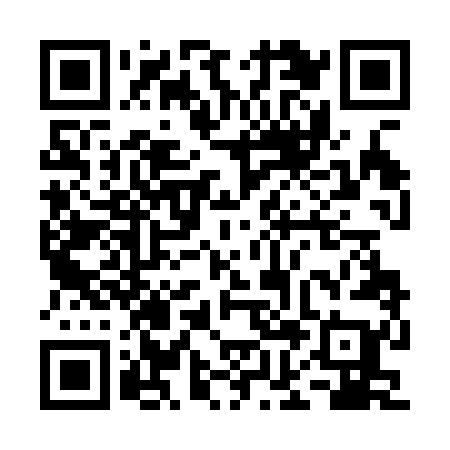 Ramadan times for Makolno, PolandMon 11 Mar 2024 - Wed 10 Apr 2024High Latitude Method: Angle Based RulePrayer Calculation Method: Muslim World LeagueAsar Calculation Method: HanafiPrayer times provided by https://www.salahtimes.comDateDayFajrSuhurSunriseDhuhrAsrIftarMaghribIsha11Mon4:154:156:0911:563:475:445:447:3112Tue4:124:126:0611:553:495:455:457:3313Wed4:104:106:0411:553:505:475:477:3514Thu4:074:076:0211:553:525:495:497:3715Fri4:054:055:5911:543:535:515:517:3916Sat4:024:025:5711:543:545:535:537:4117Sun3:593:595:5511:543:565:545:547:4318Mon3:573:575:5211:543:575:565:567:4519Tue3:543:545:5011:533:595:585:587:4720Wed3:523:525:4811:534:006:006:007:4921Thu3:493:495:4511:534:026:016:017:5122Fri3:463:465:4311:524:036:036:037:5323Sat3:433:435:4011:524:046:056:057:5524Sun3:413:415:3811:524:066:076:077:5725Mon3:383:385:3611:524:076:086:087:5926Tue3:353:355:3311:514:086:106:108:0127Wed3:323:325:3111:514:106:126:128:0328Thu3:293:295:2911:514:116:146:148:0629Fri3:273:275:2611:504:126:156:158:0830Sat3:243:245:2411:504:146:176:178:1031Sun4:214:216:2212:505:157:197:199:121Mon4:184:186:1912:495:167:217:219:152Tue4:154:156:1712:495:177:227:229:173Wed4:124:126:1512:495:197:247:249:194Thu4:094:096:1212:495:207:267:269:215Fri4:064:066:1012:485:217:277:279:246Sat4:034:036:0812:485:227:297:299:267Sun4:004:006:0612:485:247:317:319:298Mon3:573:576:0312:475:257:337:339:319Tue3:543:546:0112:475:267:347:349:3410Wed3:513:515:5912:475:277:367:369:36